VIÊN NGỘ THIỀN SƯ NGỮ LỤCQUYỂN 14PHAÙP NGÖÕ I* Daïy Tröông Trì Maõn Trieàu PhuïngKhaéc Caàn töï ra khoûi Giaùp Sôn döøng ôû Taêng ñöôøng, chæ moät nieäm naøy ôû ñaây, ngöôøi theo hoïc raát ñoâng, daïy doã khoâng than meät moûi. Caùi goïi laø lôïi tha chính laø töï lôïi. Caàn phaûi caên baûn thaáu suoát nghóa lyù moät caùch thuaàn nhaát khoâng xen taïp. Vöøa sinh phaûi quaáy thì lieàn ñaùnh maát taâm. Neáu daãm leân Vöông maïch thì chö Thieân khoâng ñöôøng daâng hoa, ma ngoaïi rình xem chaúng thaáy, ñi thaät saâu döôùi ñaùy bieån, ñöùng treân ñænh nuùi thaät cao môùi ñöôïc, chaúng laøm kinh sôï quaàn chuùng. Goïi ñoù laø taâm bình thöôøng, boån nguyeân thieân chaân töï taùnh. Tuy ôû trong ngaøn vaïn ngöôøi maø nhö khoâng coù moät ngöôøi naøo. Ñaây ñaâu coù theå laø thöùc töôûng thoâ phuø, lôïi trí thoâng tueä sôû naêng maø coù theå löôøng bieát ñöôïc ö?Khuyeân raèng: Mieân maät khoâng giaùn ñoaïn, tòch chieáu ñoàng thôøi, naêm thaùng daøi laâu nhoài thaønh moät khoái, maø caên baûn caøng beàn chaéc daày ñaëc taùc duïng thaät khoâng ngoaøi ñaây. Phaûi ôû ngay ñaây maø toaøn chaân, thì choã tieáp xuùc xa gaàn cuûa ta ñeàu laø mình. Khaép moïi nôi choán ñeàu ôû trong göông troøn lôùn cuûa mình, caøng caøng mieân maät thì caøng coù theå chuyeån ñoåi. Cho neân ngaøi Vaân Moân noùi: Duø cho caøn khoân ñaïi ñòa cuõng khoâng maûy may hoïa hoaïn, cuõng laø chuyeån caâu? Chaúng thaáy moät saéc môùi laø nöûa ñeà. Duø nhö theá cuõng caøng caàn phaûi bieát coù toaøn ñeà thôøi tieát môùi ñöôïc. Do ñoù Ñöùc Sôn thì gaäy, Laâm Teá thì heùt ñeàu trieät chöùng voâ sinh, thaáu ñænh thaáu ñaùy, dung thoâng töï taïi. Ñeán choã ñaïi duïng hieän tieàn môùi coù theå ra vaøo muoán ngöôøi toaøn thaân gaùnh vaùc, lui giöõ caûnh giôùi ñaïi nhaân Vaên-thuø, Phoå Hieàn.Ngaøi Nham Ñaàu noùi: Ngöôøi giöõ raõnh rang, trong möôøi hai giôø khoâng ham muoán, khoâng nöông töïa, töï nhieân vöôït caùc Tam-muoäi.Ngaøi Ñöùc Sôn cuõng noùi: OÂng chæ voâ söï ôû taâm, ôû taâm voâ söï thì hö maø linh, tòch maø chieáu. Neáu coøn coù moät chuùt lôøi noùi goác ngoïn thì ñeàu laødoái mình. Ñaây ñaõ saùng roài thì phaûi böôùc leân thöïc haønh, neáu chæ lui böôùc thì caøng lui caøng saùng, caøng chaúng hieåu caøng coù löïc löôïng. Nieäm khaùc vöøa khôûi, nghó taâm vöøa sinh, lieàn maïnh meõ töï caét ñöùt khoâng cho tieáp noái thì trí chieáu roãng suoát, thieát thöïc. Haù coù cao thaáp gheùt yeâu ñaït thuaän choïn löïa trong ñoù? Voâ minh taäp khí thoaït noåi thoaït maát caøng laâu xa töï khoâng coù söùc khuaáy roái ngöôøi.Ngöôøi xöa laáy vieäc chaên traâu laøm duï. Thaønh thaät thay choã goïi caàn ngöôøi laâu daøi caét ngang maø tænh yeáu. Raát laø tröôùc phaûi queân ngaõ kieán, khieán cho lui tònh ñieàm hoa maëc tình töï taïi voâ vi, maëc tình töï taïi, ñoái vôùi taát caû phaùp ñeàu khoâng laáy boû. Höôùng vaøo caên caên traàn traàn maø ñuùng luùc thò thoaùt ra, moät mình rieâng chieáu, chieáu theå ñoäc laäp, vaät vaø ta nhaát nhö. Ngay ñaây trieät ñeå khoâng chieáu naøo coù theå laäp, nhö chaët ñöùt moät cuoän tô, moät cheùm thì taát caû ñeàu ñöùt, lieàn töï hieåu tìm soáng ñi. Phaät kieán phaùp kieán coøn khoâng cho khôûi, thì traàn lao nghieäp thöùc töï noù phaûi tieâu tan, phaûi thaät nhö ngu nhö daïi, maø trung vò cao toät Phaät toå khoâng theå thaâu nhieáp ñöôïc, naøo chòu vaøo buïng löøa thai ngöïa?Ngaøi Trieäu Chaâu noùi: Ta thaáy traêm ngaøn öùc ngöôøi ñeàu laø keû tìm laøm Phaät, trong ñoù khoâng tìm ñöôïc ngöôøi voâ taâm. Laïi noùi: Ta ôû phöông Nam ba möôi naêm tröø hai thôøi côm chaùo ra, ñeàu daønh cho vieäc duïng taâm. Höông Laâm boán möôi naêm môùi thaønh moät khoái. Duõng Tuyeàn boán möôi naêm coøn phaûi chaïy tìm. Nam Tuyeàn möôøi taùm naêm môùi tìm ra keá soáng. Tín bieát töø tröôùc ngöôøi xöa ñeàu nhö ñaây maø khít kín ñaïp qua. Haù coù theå tính vieäc ñöôïc maát daøi ngaén laáy boû phaûi quaáy hieåu bieát. Keû ñoàng hoïc laø Long Moân Trí Haûi xöa ôû Thöôøng thuïc cuøng nghieân cöùu saùng, chæ gaëp duyeân gaëp caûnh ñeàu quaûn ñeán, ñaâu chæ ñôøi naøy maø thoâi, cuøng heát ñôøi vò lai chöùng voâ löôïng Thaùnh thaân, chöa phaûi laø choã nöông töïa. Chæ moät vò lui böôùc, chôù neân laøm haïn löôïng.* Daïy Ngoâ Giaùo Thoï.Phaät toå duøng thaàn ñaïo laäp giaùo, chæ coát minh taâm ñaït boån, huoáng chi ngöôøi naøo cuõng ñuû, moãi ngöôøi ñeàu vieân thaønh. Chæ vì ñem meâ voïng quay löng vôùi baûn taâm naøy, neân phaûi löu chuyeån trong caùc thuù luoáng chòu luaân hoài maø goác xöa khoâng Taêng giaûm. Chö Phaät vì moät ñaïi söï nhaân duyeân maø ra ñôøi, cuõng bôûi vieäc naøy vaäy. Toå sö vì rieâng truyeàn maät aán maø ñeán ñaây cuõng laø vieäc naøy. Neáu ngöôøi xöa ñaõ chöùa nhieàu ñaïi caên lôïi trí lieàn coù theå ôû döôùi goùt chaân mình maø thöøa ñöông, chaúng töø ngöôøi khaùc maø ñöôïc lieãu nhieân töï ngoä, thaáu trieät linh minh roäng lôùn roãng khoâng vaéng laëng, töø voâ thuûy ñeán nay cuõng chöa töøng giaùn ñoaïn. Voâ vi thanhtònh, chaân taâm dieäu vieân, chaúng bò caùc traàn ñoái taùc, chaúng cuøng muoân phaùp laøm baïn. Nhö caû möôøi maët trôøi cuøng chieáu, lìa kieán vöôït tình, döùt heát sinh töû hö huyeãn. Nhö kim cöông vöông beàn chaéc baát ñoäng. Beøn goïi ñoù laø töùc taâm töùc Phaät. Laïi chaúng caàn tìm kieám beân ngoaøi maø chæ lieãu töï taùnh. Ñuùng luùc cuøng Phaät vaø Toå kheá hôïp ñeán choã voâ ngaïi. Caàm ñöôïc döøng, laøm ñöôïc chuû, haù chaúng phaûi laø caét ngang ñaïi giaûi thoaùt ö?Khaûo saùt vieäc naøy caàn phaûi thaáu suoát sinh töû hai laø duyeân nhoû. Caàn phaûi maïnh meõ saéc beùn chí thaønh tín troïng nhö cöùu löûa chaùy ñaàu thì môùi coù chuùt phaàn töông öng. Thaáy nhieàu keû tham vaán trí thoâng minh theá tuïc chæ möu ñoà giuùp cho vieäc ñaøm bính, roäng theâm tieáng khen, cho laø choã thuù höôùng cao thöôïng coát ôû hôn ngöôøi, chæ Taêng theâm nhieàu ngaõ kieán, nhö ñoå daàu vaøo löûa, löûa caøng chaùy maïnh. Ñeán ngaøy ba möôi thaùng chaïp (ñeâm giao thöøa) mòt môø nhieãu loaïn, chaúng ñöôïc maûy may söùc löïc. Bôûi do luùc xa xöa khoâng coù chaùnh nhaân. Do ñoù cuoái cuøng nhoïc söùc maø voâ ích. Theá neân ngöôøi xöa khuyeân ngöôøi tham thieàn trong nhaø Nieát-baøn thaät coù yù chæ vaäy. ÔÛ trong bôø sinh töû thaät deã. Chæ coù keû ñaït ñöôïc sieâu chöùng, lôïi caên maïnh meõ thì môùi moät luùc caét ngang khoâng khoù. Song choã ñoaïn naøy tuy do caên löïc cuûa mình nhöng cuõng coøn phaûi nhôø phöông tieän. Thöôøng trong moïi luùc nhoû nhaët phaûi chuyeån ñöôïc haïnh, ñaùnh ñöôïc thaáu trieät chaúng coøn kieán giaûi, chaúng laäp kieán giaûi, laãm lieät toaøn theå hieän thaønh. Daøy ñaïp baûo raèng nuoâi cho ñöôïc thuaàn thuïc ñeán luùc duyeân heát töï nhieân khoâng coøn sôï haõi. Chæ coù aâm thanh roãng vinh trieät khoâng moät phaùp luùc aáy ôû vaùch nuùi döïng ñöùng vaïn nhaän maø buoâng tay, buoâng boû taát caû khoâng coøn löu luyeán. Moät nieäm muoân naêm, muoân naêm moät nieäm. Tìm sinh roát chaúng theå ñöôïc haù laïi coù töû sao. Theá neân Coå ñöùc ngoài thoaùt ñöùng queân, haønh hoùa thoaùt xaùc hay ñöôïc maïnh meõ, ñeàu laø töø xöa ñaøo thaûi heát saïch. Höông Laâm boán möôi naêm môùi nhoài thaønh moät khoái. Duõng Tuyeàn boán möôi naêm coøn chaïy ñi tìm. Thaïch Söông khuyeân ngöôøi deïp boû heát, nhö loø höông trong coå mieáu ñi. Vónh Gia noùi: Theå töùc voâ sinh boån voâ toác. Theå laø khoâng sinh, goác khoâng nhanh choùng. Bôûi caùc nghieäp tranh nhau, nieäm naøy taïi ñaây môùi ñöôïc voâ ngaïi töï taïi. Sau khi ñaõ cheát ñöôïc yù sinh thaân töï yù ñeán, haäu baùo ñeàu theo lyù maø khieån tröø, chaúng do nghieäp keùo, do ñoù maø sieâu thoaùt sinh töû chaêng? Baùo duyeân chöa döùt ôû nhaân gian, treân ñôøi neáu coù ngöôøi tham thieäp thì choã giao hoã khieán thong thaû thöøa thaûi môùi ñöôïc, ngöôøi ñôøi ñeàu tuøy duyeân phaàn, baát taát phaûi chaùn oàn aøo caàu yeân tònh, chæ khieán trong hö ngoaøi thuaän, tuy ôû giöõa chôï oàn aøo nhö nöôùc soâi thì cuõng ñieàm nhieân an oån. Vöøa coù moät chuùt kieán giaûi lieàn ñaùnh khoâng loãi.Daïy Höùa Ñình Nghi Phuïng Ngh .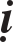 Vieäc naøy ôû ngöôøi lôïi caên thöôïng trí, moät nghe ngaøn ngoä chaúng   laø khoù. Caàn phaûi döôùi goùt chaân chaéc thaät maø tin thaáu. Naém ñöôïc ñònh, laøm chuû taát caû caûnh giôùi traùi thuaän, nhaân duyeân sai khaùc nhoài thaønh moät khoái. Nhö trong khoaûng hö khoâng chaúng maûy may ngaên caùch, troáng suoát saùng tröng khoâng coù chuyeån bieán. Tuy traêm kieáp nghìn ñôøi tröôùc sau nhaát nhö môùi coù theå bình oån. Phaàn nhieàu thaáy ngöôøi taøi gioûi thoâng minh caên phuø goùt caïn. Töùc vì theá gian khoâng theå cao hôn, beøn Taêng lôùn thaáy muõi nhoïn, sính taøi naêng, sính hieåu bieát sính noùi naêng nhanh choùng, saép noùi Phaät phaùp chæ nhö ñaây. Cho ñeán caûnh giôùi duyeân sinh, sieâu thoaùt, nhaân ñoù thaønh tieán luøi, raát ñaùng tieác. Theá neân, ngöôøi xöa ngay caû ngaøn ma vaïn naïn cuõng ñeàu neám khaép. Tuy baûy choã caét ngang cuõng chaúng ñoäng nieäm moät löôït thao taâm cuõng nhö saét ñaù. Cho ñeán sieâu thoaùt caën ñuïc sinh töû maø chaúng phí söùc. Haù chaúng phaûi laø keû Ñaïi tröôïng phu khaúng khaùi vöôït ñeán.Boà-taùt taïi gia tu haïnh xuaát gia nhö hoa sen trong löûa. Bôûi vì danh vò quyeàn theá yù khí roát khoù ñieàu phuïc. Huoáng laø nhaø löûa phieàn nhieãu naáu ñoát traêm ngaøn thöù. Tröø phi chính mình ngay ñaây maø minh ngoä boån chaân dieäu vieân. Ñeán choã ñaïi tòch ñònh döùt heát. Raát hay buoâng boû roäng raõi, bình thöôøng thaáu chöùng voâ taâm. Xem taát caû phaùp nhö huyeãn hoùa, boït khoâng roäng khaép, tuøy thôøi tieát maø tieâu khieån, töùc cuøng vôùi caùc thaéng só taïi gia nhö Duy-ma-caät, Phoù Ñaïi só, Baøng cö só, Buøi töôùng quoác, Döông Noäi Haøn ñoàng vôùi chaùnh nhaân tuøy naêng löïc mình chuyeån hoùa nhöõng ngöôøi chöa ngoä, ñoàng vaøo bieån phaùp taùnh voâ vi voâ söï thì ra ñeán Nam Dieâm-phuø-ñeà. Ñaùnh moät traän khoâng bò gaõy goác.Daïy Long Tri Taïng.Töø coù Toå ñeán nay chæ coát rieâng truyeàn chæ thaúng, chaúng möøng loâi thoâi daøi doøng, ñaùnh loä boá hang oå ngöôøi. Bôûi oâng giaø Thích-ca hôn ba traêm hoäi ñoåi cô maø laäp giaùo, laäp pheùp taéc ôû ñôøi khaép ngaên chaën ñoaïn döùt. Theá neân cuoái cuøng caét ngang tænh yeáu ôû (xeùt) cô toái thöôïng. Tuy töø Ca-dieáp ñeán hai möôi taùm ñôøi Toå ñeàu ít neâu cô quan maø nhieàu hieån baøy lyù chí, ñeán luùc giao cho thì ñeàu ôû tröôùc maët maø naém chaéc. Laät ngöôïc caây gaäy, neùm kim vaøo cheùn, baøy töôùng vieân quang caàm phan ñoû, caàm göông saùng. Noùi nhö coïc saét truyeàn keä phaùp, Ñaït-ma phaù saùu toâng, cuøng ngoaïi ñaïo laäp nghóa thieân haï thaùi bình, laät ngöôïc maày laø choù ta laø trôøi, ñeàu laø thaàn cô nhanh choùng, chaúng nghó baøn tö duy maø löôøng ñöôïc. Kòp ñeán Löông qua Nguïy nhaát laø hieån baøy. Ngoaøi giaùo rieâng, truyeàn taâm aán, saùuñôøi Toå truyeàn y baùt ñöôïc toân chæ roõ raøng. Kòp ñeán göông lôùn Taøo Kheâ thì noùi baøy thoâng Toâng thuyeát, lòch thieäp ñaõ laâu, baäc ñuû chaùnh nhaõn Ñaïi giaûi thoaùt Toâng sö caûi bieán ñöôøng loái khieán chaúng treä vaøo danh töôùng khoâng rôi vaøo lyù taùnh noùi naêng, buoâng ra caùch soáng traùc tuyeän thanh thoaùt töï do. Dieäu cô beøn thaáy ñaùnh vaø heùt. Duøng lôøi khieån lôøi, duøng cô ñoaït cô, laáy ñoäc trò ñoäc, laáy duïng phaù duïng. Do ñoù löu truyeàn baûy traêm naêm ñeán nay, phaân chia chi phaùi khaùc nhau ñeàu noái doõi gia phong. Luoân luoân baøi baùc nhau chaúng bao giôø döùt. Song noùi veà choã veà thì khoâng ngoaøi chæ thaúng taâm ngöôøi, taâm ñòa ñaõ saùng thì khoâng maûy may caùch ngaïi thoaùt ra ngoaøi hôn thua kia ñaây, phaûi quaáy tri kieán hieåu bieát, thaáu ñaùo choã an oån cuûa roát raùo döùt heát, haù coù hai thöù ö? Do ñoù noùi traêm soâng khaùc doøng ñeàu ñoå veà bieån. Caàn phaûi laø caùi caên khí höôùng thöôïng ñaày ñuû thaáy bieát cao xa. Coù chí khí noái thaïnh Phaät toå sau môùi coù theå thaâm nhaäp choã saâu xa trieät ñeå tin ñöôïc kòp, ngay ñoù môùi naém döøng ñöôïc, môùi coù theå aán chöùng laøm noøi gioáng coû quyù boû ñaây aét phaûi lôøi noùi caån thaän bí hieåm, chôù neân khinh suaát côûi boû.Nguõ Toå Laõo sö bình sinh moät mình cao toät, ít chaáp nhaän ngöôøi, ñaát khoâ caèn vaùch ñöùng chæ nöông töïa vaøo ñaây. Thöôøng töï baûo nhö töïa moät toøa nuùi Tu-di, haù coù theå rôi vaøo hö doái löøa gaït ngöôøi chôi. Ñem caùi baùnh khoâng ngon chua leø cöùng nhö saét baét ngöôøi hoïc caén nhai, phaûi ñôïi döôùi ñaùy thuøng chaûy ra, gieát cheát caùc tri kieán xaáu aùc, trong loøng khoâng coøn chuùt nöông mang naøo, bieát ñöôïc laø heát saïch thì môùi ra tay reøn luyeän, môùi caám ñöôïc quyeàn töôùc. Sau môùi baøy baûo kieám kim cöông vöông, neáu quaû coù theå ñaïp leân gaùnh vaùc, saïch heát khoâng coøn moät söï vieäc gì. Nuùi laø nuùi soâng laø soâng. Laïi neân chuyeån höôùng beân naøo ngaøn Thaùnh khoâng truï xöù raøng buoäc, laïi kheá hôïp vôùi Chaùnh phaùp nhaõn taïng maø caùc Toå ñaõ truyeàn trì choã chöùng ñeán nay. Cho ñeán öùng duïng vì vaät maø vaãn caøy caáy chaên traâu cöôùp thöùc aên cuûa ngöôøi ñoùi. Chöùng nghieäm möôøi thaønh khoâng roø ró, töùc laø ñaïo löu cuûa nhaø naøy vaäy.Nöôùc Ma-kieät-ñeà ra laøm leänh naøy. Thieáu laâm quay maët vaøo vaùch toaøn ñeà Chaùnh toâng maø ngöôøi thôøi aáy nhaän laàm beøn chuoäng maát döùt im laëng, khoâng coù kheá hôïp khoâng coù moái manh, vaùch ñöùng ngaøn nhaän. Raát chaúng bieát buoâng lung tình thöùc suy löôøng cho laø cao kieán, ñaây laø beänh lôùn, vieäc töø tröôùc ñeán nay voán chaúng chaúng nhö theá. Nham Ñaàu noùi chæ loä moät chuùt ra tröôùc maét noù nhö aùnh ñieän chôùp, tia ñaù löûa, neáu daét (naém) chaúng ñöôïc chaúng caàn phaûi nghi. Ñaây laø haønh lyù cuûa ngöôøi höôùng thöôïng tröø phi bieát coù maø chaúng bieát. Trieäu Chaâu noùi uoáng traø ñi, Bí Ma Nham kích thoa, Tuyeát Phong coân caàu, Hoøa Sôn ñaùnh troáng, caâu-chi moät ngoùn tay thieàn Qui Toâng keùo ñaù Huyeàn Sa chöa thaáu suoát. Ñöùc Sôn ñaùnh gaäy, Laâm Teá heùt, ñeàu laø ñeå thaáu ñaûnh thaáu ñaùy, caét ngang lôøi noùi, ñaïi cô ñaïi duïng. Ngaøn sai vaïn khaùc hoài veà moät nguoàn. Coù theå cuøng ngöôøi môû then thaùo choát. Neáu theo lôøi noùi maø hieåu thì phaûi cuøng boån phaän thaûo lieäu. Thí nhö baûy hoäc söõa löøa chæ caàn moät gioït söõa sö töû thì ñeàu tan. Caàn phaûi ngay döôùi goùt chaân maø truyeàn töø, tieáp noái khít xa. Caàn phaûi khoâng theo tình ngöôøi, chôù cho laø deã daøng, laø ñích thöïc ñaáy. Moät caâu sau choùt môùi ñeán lao quan thaønh thaät thay lôøi noùi aáy. Thaáu thoaùt sinh töû naém chaéc chaùnh aán, toaøn laø thôøi tieát naøy. Chæ coù ñaïp treân ñaàu choát cöûa lieàn hieåu roõ taát caû.Long Coâng Tri Taïng ôû Hoà Töông ñaàu cô laïi ñeán Baéc sôn hôn möôøi naêm, thaät söï tinh thoâng saâu xa baûn saéc naïp töû. Beøn giaûng daïy cho hoïc troø ba naêm. Toâi daïy cho yù chæ saùng suoát. Beøn dôøi veà ôû Thieân ninh, muoán ñöôïc Phaùp Ngöõ ñeå bieåu thò ñaõ kheá ñaïo. Nhaân ñoù trích ra maáy ñoaïn naøy. Thaùng möôøi hai naêm Tuyeân Hoøa saùu. Phaät quaû Laõo Taêng ghi.Daïy Hoa Taïng Minh Thuû Toïa.Döôùi cöûa Toå sö caét ñöùt heát caùc chæ baøy, haù laïi coù nhieàu ngoõ taét. Chæ quyù ngöôøi höôùng thöôïng nhôø nghe noùi, caát böôùc lieàn ñi. Keû saùng maét nhìn laïi chæ laø choïc queâ. Ngöôøi xöa noùi: Neáu moät goùc thì hieåu ba goùc kia. Ta thì chaúng theá, ngöôøi ngöôøi caàn phaûi neâu maø saùng ba, maét cô hai thuø phaûi trôn tuoät, nhanh choùng thoâng suoát thì môùi xöùng (goïi?) naém chaéc. Haù chaúng thaáy. Löông Toaïi gaëp Ma Coác, moät phen vöøa thaáy lieàn trôû veà phöông tröôïng ñoùng cöûa laïi. Gaëp laàn thöù hai thì Coác boãng böôùc ra vöôøn rau. OÂng aáy ngoù xuoáng ñaát beøn baûo Coác raèng: Hoøa thöôïng chaúng doái gaït Löông Toaïi. Löông Toaïi neáu chaúng ñeán gaëp Hoøa thöôïng thì lieàn bò möôøi hai baûn kinh luaän löøa doái moät ñôøi. Xem noù nhaän ñòa chaúng ngaïi tænh löïc. Khi trôû veà goïi hoïc troø (baïn beø?) baûo raèng: Choã caùc ngöôøi bieát Löông Toaïi ñeàu bieát, choã Löông Toaïi bieát caùc ngöôøi khoâng bieát. Tin bieát choã noù bieát chaúng coù thoâng phong. Caùc ngöôøi roát laïi chöa naém ñöôïc, ñaùng goïi thaät laø sö töû con, caàn laøm troàng coû nhaø khaùc, trong choác laùt phaûi boû ra ñaàu môùi ñöôïc.Toå Ñaït-ma ñeán Löông vaøo Nguïy, rôi coû tìm ngöôøi, ñeán Thieáu laâm ngoài xoay maët vaøo vaùch chín naêm, ôû trong tuyeát saâu tìm ñöôïc moät ngöôøi. Sau cuøng hoûi ñöôïc caùi gì thì chæ daïy ba laïy roài ñöùng vaøo choã cuõ. Beøn coù lôøi noùi “ñöôïc phaàn tuûy”. Khieán keû oâm caây ñôïi thoû tranh nhau khoâng noùi leã baùi ñöùng y choã cuõ laø ñöôïc phaàn tuûy raát saâu. Ñaâu chaúng bieát kieám rôi laâu roài môùi khaéc daáu treân thuyeàn. Haù töøng moäng thaáy Toåsö. Neáu laø ñaïo löu coù baûn saéc chaân chaùnh thì caàn phaûi vöôït tình lìa kieán rieâng coù sinh nhai, hoaøn toaøn chaúng vaøo nöôùc cheát maø tìm keá soáng, thì môùi noái ñöôïc cô nghieäp cuûa ngöôøi. Ñeán ñaây phaûi bieát coù vieäc höôùng thöôïng. Choã noùi kheùo hoïc Lieãu Haï Tueä, cuoái cuøng khoâng thaày maø coù daáu veát cuûa thaày. Theá neân ngöôøi xöa noùi: Moät caâu hôïp lôøi noùi, vaïn kieáp coïc coät löøa lôøi thaønh thaät thay.Phaù vieäc coù Phaùp vöông xuaát hieän ra ñôøi, tuøy chuùng sinh muoán maø noùi phaùp caùc thöù. Phaûi bieát choã noùi ra ñeàu laø phöông tieän. Chæ laø vì muoán phaù chaáp phaù nghi, phaù giaûi loä, phaù ngaõ kieán. Neáu khoâng coù nhieàu caùc tri kieán xaáu aùc thì Phaät cuõng khoâng caàn phaûi xuaát hieän, huoáng gì noùi caùc thöù phaùp ö? Ngöôøi xöa sau khi ñöôïc yù chæ beøn vaøo nuùi saâu hang ñaù maø ôû, noài chaûo beå naáu côm aên suoát möôøi naêm hai möôi naêm, maø queân heát ngöôøi ñôøi, döùt heát traàn lao. Thôøi nay chaúng daùm mong nhö theá, chæ caàn mai danh aån tích maø giöõ boån phaän, laøm caùi chaøy coát luaät cuûa Laõo naïp ñeå töï kheá hôïp choã chöùng, tuøy söùc mình maø thoï duïng, tieâu khieån nghieäp xöa, dung thoâng thoùi quen cuõ. Hoaëc coù thöøa söùc so kòp baèng ngöôøi, keát duyeân Baùt-nhaõ maøi luyeän chính mình, caên baûn thuaàn thuïc, chính nhö trong coû hoang maø böôùc moät böôùc nöûa böôùc, ñoàng bieát coù cuøng thoaùt sinh töû caøng lôïi cho ngöôøi chöa caàu ñeå baùo aân saâu Phaät toå. Chæ laø baát ñaéc dó söông muø quaû chín suy muoán ra ñôøi öùng duyeân thuaän thích môû mang trôøi ngöôøi. Troïn chaúng coù taâm mong caàu, huoáng laø caäy theá sang giaøu laøm cöû chæ cuûa caùc Sö löu tuïc, khinh cheâ phaøm Thaùnh chæ möu ñoà lôïi danh, taïo nghieäp voâ giaùn, buoâng thaû khoâng theo cô duyeân, chæ soáng ôû ñôøi khoâng coù nghieäp quaû, coù phaûi thaät laø xuaát traàn La-haùn chaêng?Moân naøy thaáy thoaùt kheá chöùng, töùc xöa nay chaúng töøng qua ngöôøi khaùc, trì hö voã muø traêm ñieàu khoâng bieát moät. Chæ duøng lôïi caên chuûng taùnh cuûa Maïnh Baùt Lang lieàn thaáu ngay ñaây maø thöøa ñöông. Caàn duøng lieàn duøng caàn ñi lieàn ñi. Khoâng baèng taâm laøm thuaàn thuïc. Buoâng boû heát moïi thöù ñang coù ngay lieàn ñöôïc an vui. Caû ngaøy aên no ngaùy khoø khoø chaúng ngaïi chaân chaùnh, raát khoù chænh lyù, laø nöûa tröôùc laïc sau, ñöôïc chieâm ngöôõng quang aûnh nghe chaúng theo tieáng giöõ taùnh trong laëng, coi laø vaät quyù nhaát trong loøng, troïn ngaøy saùng suûa nhanh nheïn hieåu bieát laêng xaêng töï gaùnh vaùc. Ta cuõng coù choã thaáy, töøng ñöôïc toâng Sö aán chöùng, chæ theâm lôùn ngaõ kieán, lieàn noùi böøa laø xöa nay ñöôïc Phaät toå aán chöùng, khinh cheâ taát caû. Hoûi ñöôïc töùc laøm kyõ löôõng daùn laøm moät khoái. Ñaâu chaúng bieát, treân ngoïn lieàn nhaän laàm ñònh baøn tinh roài. Kòp ñeán cuøng noù laøm phöông tieän môû nieâm côûi troùi lieàn baûo dôøi ñoåi ngöôøi, beû ngoaëc ngöôøi. Laøm taâm laønh aáy töï nhö ñaây coù choã kham cöùu. Tröø laø ñaát aáy töïhieåu bieát. Khoâng phaûi ôû töông lai maø phaûi boû ngay ñaây, laøm Thieän tri thöùc gaëp ñöôïc nhöõng thöù naøy, phaûi laø tay chaân lôùn cuøng naáu luyeän. Caàu ñöôïc moät ngöôøi nöûa ngöôøi ñöôïc thaáu suoát chaúng ngaïi laät taø thaønh chaùnh. Töông lai töùc laø Phaät taïi taâm. Vì sao? Chæ vì beänh maø bieát nhieàu taùnh thuoác.Ñöôïc ngöôøi gì maø taâm cô tieâu maát, chieáu duïng ñaõ queân, hoãn ñoän khoâng roõ raøng chæ giöõ raõnh rang maø chö Thieân khoâng ñöôøng daâng hoa, ngoaïi ma leùn nhìn chaúng thaáy. Ñi döôùi ñaùy bieån saâu, laäu heát yù hieåu choã laøm bình thöôøng, nhö moät ngöôøi doát naùt queâ muøa khoâng khaùc, ngay ñoù maø buoâng boû, nuoâi döôõng ñeán choã nhö theá, cuõng chöa chòu döøng laïi. Vöøa coù maûy may lieàn bieát nhö Thaùi Sôn gioáng nhö ngöôøi laáp ngaïi thì lieàn deïp boû, tuy thuaàn laø lyù ñòa cuõng khoâng ñöôïc laáy. Neáu laáy töùc laø thaáy ñaâm vaøo. Do ñoù noùi: Ñaïo khoâng taâm hoïp ngöôøi, ngöôøi khoâng taâm hôïp ñaïo. Haù chæ töï khoe mình. Ta laø ngöôøi ñöôïc hoï voán saâu xa chaúng muoán ngöôøi bieát goïi laø keû tuyeät hoïc voâ vi, cuøng ngöôøi xöa laøm moät boïn, laø chaân ñaïo nhaân vaäy.Noù tham hoaït cuù chaúng tham töû cuù. Ngay hoaït cuù thì daâng tieán ñöôïc, suoát kieáp chaúng queân. Ngay töû cuù daâng tieán ñöôïc, töï cöùu khoâng xong. Neáu muoán cuøng Phaät toå laøm thaày. Phaûi saùng suoát choïn hoaït cuù. Thieàu Döông noùi ra moät caâu nhö dao beùn caét ñöùt. Laâm Teá cuõng noùi: Thoåi sôïi loâng duøng gaáp phaûi maøi. Ñaây haù laø vieäc trong coõi aâm, cuõng khoâng phaûi theá trí bieän thoâng maø hieåu ñöôïc. Duø thaáu suoát nguoàn coäi, ñaùnh laïc töø tröôùc, nöông ngöôøi khaùc maø hieåu, saùng toái thuaän nghòch. Duøng chaùnh aán kim cöông maø aán ñònh, höôi kieám baùu kim cöông duøng thuû ñoaïn boån phaän. Cho neân noùi: Gieát ngöôøi phaûi laø dao gieát ngöôøi, cöùu soáng ngöôøi phaûi laø kieám cöùu soáng ngöôøi. Ñaõ gieát ñöôïc thì phaûi cöùu soáng ñöôïc. Ñaõ cöùu soáng ñöôïc thì phaûi gieát ñöôïc. Neáu chæ moät thöù thì thieân ñoïa, trong luùc buoâng tay töùc xem phöông tieän, chôù khieán lôû tay gaây thöông tích, choã ra laøm luoân luoân coù ñöôøng thoaùt thaân, thuû ñoaïn kheùo leùo chieáu phaù phöông khaùc khi haï muõi nhoïn cuõng phaûi khaån maät môùi ñöôïc. Hôi lôi loûng lieàn rôi vaøo baûy, taùm. Chæ töï mình raõnh rang coøn chaúng löu laïi maûy may. Neáu coù cuõng cheùm ñöùt laøm ba ñoaïn. Huoáng laø trong Toâng moân naøy töø treân nanh vuoát gaëp ngöôøi trong aáy vöøa neâu ra. Neáu ñaàu cô thì chung duïng, chaúng ñaàu cô thì cheû ra. Laáy ñoù laøm yeáu. Khoâng vieäc gì chaúng roõ, caàn phaûi heát söùc maø laøm ñi.Daïy Quang thieàn nhaân.Muoán ñöôïc thaân thieát thöù nhaát laø chaúng mong caàu, caàu maø chaúngñöôïc thì ñaõ rôi vaøo hieåu bieát, huoáng laø kho baùu lôùn naøy töø xöa ñeán nay laøu laøu trong saùng. Töø voâ thuûy kieáp ñeán nay vì caên baûn cuûa mình caùc vieäc ra laøm ñeàu nöông söùc ngöôøi khaùc. Chæ laø döùt nghæ heát ñeán choã moät nieäm cuõng chaúng sinh töùc laø sieâu thoaùt chaúng rôi vaøo tình traàn, chaúng  ôû vaøo yù töôûng, boãng nhieân sieâu tuyeät khaùc haún thì khaép coõi chaúng giaáu vaän thaønh ñaïi duïng, moãi thöù ñeàu töø buïng mình tuoân ra. Ngöôøi xöa goïi ñoù laø chôû gia taøi ra, moät ñöôïc thì maõi ñöôïc thoï duïng haù coù cuøng cöïc sao? Chæ lo choã theå cöùu goùt chaân khoâng chaéc chaén, neân chaúng theå chöùng thaáu trieät. Phaûi maïnh meõ caét ñöùt ngang caùc duyeân khieán khoâng coøn maûy may nöông caäy, buoâng boû thaân maïng ngay ñoù maø thöøa ñöông, khoâng coù caùi thöù hai. Daãu ngaøn Thaùnh hieän ra cuõng chaúng dôøi ñoåi. Tuøy thôøi töï nhieân aên côm maëc aùo, nuoâi lôùn Thaùnh thai chaúng giöõ coøn hieåu bieát. Haù chaúng phaûi laø phaùp moân tænh yeáu caét ngang thuø thaéng ö?Daïy Daân Thieàn nhaân.Tieân Thaùnh moät haït meø moät haït gaïo. Coå ñöùc laøm luïng cöïc nhoïc maø aên uoáng ñaïm baïc, caàn trong saïch ôû choã naøy, boû nguû queân aên, theå cöùu chuyeân xaùc, coát yeáu caàu thaät chöùng, haù ham boán söï cuùng döôøng theâm nhieàu ö? Vaø ñeán ñaïo khoâng kòp xöa lieàn coù phaùp luaân chöa chuyeån. AÊn nghóa chuyeån tröôùc, vì theá maø toøng laâm goïi Tröôûng laõo laø Chuùc Phaïn Ñaàu chaúng phaûi cuøng vôùi ngöôøi raát traùi nhau ö? Nhöng moân nhaäp tuøy duyeân bieán dò. Taïm thöïc haønh ñoaïn thöù hai. Baéc Sôn ñoùn tieáp Ñaïo nhaân phöông khaùc ñeán, chæ kính ngöôõng Nam Maãu. Nhaân gaëp naêm truùng muøa, bieát daân Thieàn khaùch ñi xem gaët luùa, ñi ñeán xin raèng: Nhaân ñaây xin chæ baøy nhaân duyeân tröôùc, quyù goác cuûa toâng daãn daét ngoïn môùi laø goàm caû lôïi ñoàng chieáu cuûa vieân ngoä laø boån phaän söï cuûa ngöôøi thoâng ñaït gaéng söùc laøm. Treân ñaàu traêm coû coù Toå sö, Giaùp Sôn chæ ra khieán ngöôøi daâng noùi), trong ruoäng khoan bình coù Ñaïi Nghóa, Baù (traêm) Tröôïng buoâng tay caàn ngöôøi bieát. Neáu hay quaû haït vieân thaønh, töùc laø rieâng truyeàn taâm aán laïi thaønh mong ñöôïc thaûn nhieân. Lieàn chuùng ñeä nhaát Thaùnh ñeá. Laïi thaûo ra moät caâu laøm sao noùi (noùi gì?). Ñaày thuyeàn traêng saùng chôû ñem veà.Daïy Theá Töôøng Thieàn Nhaân.Ngöôøi laäp chí bieän ñaïo trong suoát möôøi hai giôø phaûi töï chieáu soi laïi mình. Nieäm naøy ôû ngay ñaây, bieát döôùi goùt chaân coù moät nhaân duyeân ôû Thaùnh chaúng theâm, ôû phaøm chaúng bôùt, ngoä caên traàn, vöôït xa vaät bieåu. Phaøm choã ra laøm chaúng laäp nôi choán, trong laëng ngöng nhieân, chæ muoân ngaøn bieán hoùa. Tröôùc khoâng ñoäng laïy, öùng duyeân thì baøy, gaëp vieäc lieànphaùt thaûy ñeàu vieân thaønh, chæ caàn troáng vaéng thì taát caû ñeàu sieâu nhieân. Chuû baûn ñaõ saùng thì khoâng boùng toái naøo chaúng coù ñuoác soi. Vaïn naêm moät nieäm, moät nieäm vaïn naêm, thaáu ñaûnh thaáu ñaùy, toaøn cô ñaïi duïng, nhanh choùng nhö traùng só co duoãi tay, chaúng nhôø söùc ngöôøi khaùc thì beänh huyeãn sinh töû tan nhanh. Chaùnh theå kim cöông rieâng baøy, moät laàn ñöôïc thì maõi maõi ñöôïc khoâng coù giaùn ñoaïn. Ngoân giaùo xöa nay, cô duyeân coâng aùn, hoûi ñaùp taùc duïng ñeàu hoaøn toaøn noùi veà vieäc naøy. Neáu töï taïi thöïc haønh ñöôïc thì naêm thaùng daøi laâu, töï nhieân hai beân gaëp nguoàn nhoài thaønh moät khoái. Haù chaúng thaáy Phaùp Ñaêng noùi: Vaøo ruoäng hoang chaúng choïn, thuaän tay laáy coû chaïm maét thaáy chöa töøng khoâng, gaëp cô sao chaúng noùi, khoâng caên heà ñöôïc soáng, lìa ñaát heà chaúng ngaõ, duøng haèng ngaøy coøn chaúng bieát, laïi ñeán choã naøo maø boû ñi. Caàn thieát phaûi döùt heát ñieàu ñoù.Daïy Giaùn Tröôûng laõo.Trieäu Chaâu noùi: Ta ôû phöông Nam ba möôi naêm, tröø hai thôøi côm chaùo taát caû ñeàu choã duøng taâm. Neân bieát Coå ñöùc laøm vieäc naøy khoâng raõnh rang, maø heát söùc trònh troïng. Do ñoù phaûi giöõ gìn naém baét ñeán trieät ñeå roõ raøng. Ñoái vôùi moät cô moät caûnh moät caâu moät lôøi ñeàu chaúng rôi vaøo roãng khoâng, cho neân theá phaùp vaø Phaät phaùp nhoài thaønh moät khoái. Luùc naøy caàn phaûi kheá hôïp thaät söï, caàn phaûi maïnh meõ phaán phaùt, ñoåi khaùc buïng ruoät, chôù theo tri kieán xaáu aùc, chôù aên nhieàu thöù ñoäc maø phaûi moät vò thuaàn chaùnh chaân tònh dieäu duïng. Ngay ñaây böôùc leân boån ñòa phong quang ñeán choã an oån ñaïi giaûi thoaùt. Queùt saïch Baùo Hoùa Phaät laãm lieät oai phong, gioù thoåi chaúng vaøo nöôùc töôùi chaúng dính. Chaùnh theå hieän thaønh, choã duøng haèng ngaøy coù löïc löôïng. Nghe tieáng thaáy saéc chaúng sinh laáy boû. Luoân luoân (choã ra laøm) ñeàu coù ñöôøng thoaùt thaân. Haù chaúng thaáy Taêng hoûi ngaøi Cöûu Phong: Nghe noùi Hoøa thöôïng ñaõ gaëp ngaøi Dieän Thoï phaûi khoâng? Phong ñaùp: Tröôùc nuùi luùa chín cuõng khoâng bieát ñöôïc choã duøng thaân thieát lieàn thaáy naïp Taêng bòt muõi. Do ñoù noùi dao gieát cheát ngöôøi, kieám cöùu soáng ngöôøi, chæ xin luoân ñeå yù nhìn kyõ. Ñeán khi xuaát caùch thì töï nhieân bieát choã rôi.Daïy Thieàn Nhaân.Ñaït-ma ôû Taây Truùc ñeán chaúng laäp vaên töï caâu noùi, chæ chæ thaúng taâm ngöôøi. Neáu luaän chæ thaúng chæ vì ngöôøi ngöôøi voán coù, ôû trong voû (thaân?) voâ minh maø toaøn theå öùng hieän. Cuøng theo caùc Thaùnh treân chaúng dôøi ñoåi moät maûy may. Do ñoù noùi Thieàn chaân töï taùnh boån tònh dieäu minh,nhaû nuoát möôøi phöông töï taïi caên traàn. Moät khoái ñieàn ñòa chæ laø lìa nieäm döùt tình, huyùnh sieâu thöôøng caùch (vöôït xa caùch thöôøng). Keû ñaïi caên ñaïi trí laáy löïc löôïng boån phaän ôû ngay döôùi goùt chaân mình maø thöøa ñöông nhö vaùch ñöùng nuùi cao maø buoâng tay, boû thaân khoâng ñoaùi hoaøi. Ñoái vôùi tri kieán giaûi ngaïi caùc giaùo thì laät ngöôïc ñaùy maø thoaùt ñi, gioáng nhö ngöôøi cheát laâu ñaõ döùt hôi thôû, ñoái vôùi boån phaän maø nghæ döùt taát caû. Mieäng muõi maét tai ñeàu khoâng bieát nhau, tay chaân coå löng ñeàu chaúng bieát nhau. Sau ñoù môùi höôùng vaøo löûa taét tro laïnh maø khaép nôi saùng suoát, trong choã caây khoâ goã muïc moïi vaät rieâng chieáu. Beøn kheá hôïp coâ huyùnh huyùnh, tieâu nguy nguy (rieâng moät mình cao voùt?) lieàn chaúng phaûi tìm taâm tìm Phaät. Laäp neân phaù ñi ñeàu töø ngoaøi maø ñöôïc. Xöa nay ngoä ñaït traêm ngaøn baïn thöù chæ laø caùi taâm aáy baát taát phaûi caàu taâm, laø Phaät sao nhoïc phaûi tìm Phaät. Neáu ôû caâu noùi kheá cô treân caûnh vaät maø hieåu bieát thì rôi vaøo trong tuùi ñoà boû ñi. Roát laïi laën moø chaúng ñöôïc. Ñaây thì phaûi queân oâm döùt chieáu, laø caûnh giôùi chaân ñeá vaäy.Chaúng cuøng muoân phaùp laøm baïn laø ngöôøi naøo? Haõy hoài quang töï chieáu xem. Ñôïi oâng uoáng heát nöôùc Taây giang ta seõ noùi vôùi oâng. Trong taùm söøng ma baøn khoâng maø chaïy. Tham ñöôïc thaáu tröôùc maét vaïn phaùp bình traàm, voïng töôûng töø voâ thuûy meânh moâng döùt heát. Ñöùc Sôn caùch soâng laéc tay lieàn coù ngöôøi thöøa ñöông. OÂ Saøo thoåi sôïi loâng treân aùo vaûi maø tìm thì coù ngöôøi tænh ngoä. Ñöôïc khoâng phaûi nhaân duyeân lôùn naøy. Thôøi ñeán thì maám moáng töï sinh, cuõng cô caûm coù ñaát ñaàu vaøo nhau. Cuõng ngöôøi ngaàm vaän voâ giaùn nhôø Sö moân maø phaùt huy, thì tieåu tuyeät nhö ñaây coù khoù gì, maø sieâu chöùng nhö ñaây thì deã. Ngöôøi xöa ñem haït caûi neùm treân ñaàu caây kim thaät khoâng doái vaäy.Moät caâu cuoái cuøng ñeàu thoâng qua, coù noùi khoâng noùi, höôùng thöôïng höôùng haï, quyeàn thaät chieáu duïng cuoán môû cho ñi, giaät laïi thì chaúng tieâu caùi khaùm phaù roài vaäy. Ai bieát caùi naém cuûa Trieäu Chaâu muõi, phaûi troàng coû nhaø ta môùi ñöôïc.Daïy Ni tu Ñaïo giaû.Ngöôøi hoïc ñaïo tröôùc khoâng höôùng tín, chaùn ñôøi oàn aøo naùo loaïn, luoân sôï khoâng coù ñöôøng vaøo. Ñaõ gaëp thaày chæ hoaëc nhaân ñaây töï mình phaùt minh, töø xöa ñeán nay nguyeân laø töï ñaày ñuû chaân taâm dieäu vieân, chaïm caûnh gaëp duyeân töï bieát laïc roài. Lieàn giöõ döøng laïi sôï khoâng theå ra ñöôïc. Beøn laøm theo raäp khuoân cuõ höôùng treân cô caûnh maø laäp chieáu laäp duïng lieàn heùt lieàn ñaùnh, trôïn maét nhöôùng maøy traùi laïi caøng gaëp baûn saéc toâng töôïng, taát caû cuøng ñöa ra nhö chaáp nhaän nhö hieåu bieát ngay ñoù maøkheá chöùng. Xöa nay laø caûnh giôùi voâ vi voâ söï voâ taâm. Roài sau môùi bieát xaáu hoå maø döùt heát, moät möïc aâm thaàm caùc Thaùnh coøn thaáy choã noù khôûi nieäm chaúng ñöôïc, huoáng laø nhöõng choã khaùc ö? Do ñoù Nham Ñaàu noùi: Noù ñöôïc ngöôøi aáy chæ laø giöõ raõnh rang trong möôøi hai giôø khoâng muoán khoâng nöông töïa, neân chaúng phaûi laø phaùp moân an laïc? Xöa ngaøi Quaùn Kheâ ñeán Maït Sôn, Sôn hoûi: Gaàn ñaây rôøi töø choã naøo. Kheâ ñaùp: Loä khaåu. Sôn hoûi: Sao chaúng bòt mieäng noù. Kheâ khoâng ñaùp ñöôïc. Hoâm sau ñeán hoûi: Nhö theá naøo laø caûnh cuûa Maït Sôn. Sôn noùi: Chaúng baøy ñænh ñaàu.Hoûi: Nhö theá naøo laø ngöôøi trong caûnh. Ñaùp: Khoâng coù caùc töôùng nam nöõ.Quaùn Kheâ hoûi: Sao khoâng bieán ñi.Maït Sôn noùi: Chaúng phaûi Thaàn chaúng phaûi quyû, bieán caùi gì. Nhö ñaây haù chaúng phaûi laø choã thöïc teá, vaùch ñöùng ngaøn nhaän ö? Do ñoù noùi moät caâu cuoái cuøng môùi ñeán lao quan, döùt heát chöùc vuï quan troïng chaúng thoâng phaøm Thaùnh. Ngöôøi xöa ñaõ theá, ngöôøi nay ñaâu coù khan hieám ö? Nay coù baûo kieám kim cöông vöông, phaûi gaëp ñöôïc tri aâm môùi coù theå neâu ra.Daïy Löông Loâ Ñaàu.Kim Saéc Ñaàu-ñaø (Ca-dieáp) baøn luaän ngoài thieàn, Ñaït-ma ôû chuøa Thieáu laâm xoay maët vaøo vaùch chín naêm. Taøo Kheâ boán hoäi gaëp thôï  saên, ngaøi Ñaïi Qui möôøi naêm ôû am coû trong nuùi saâu. Ngaøi Ñaïi Mai nôi ôû khoâng coù daáu chaân ngöôøi Voâ nghieäp xem ñaïi taïng. Thaùnh xöa ñöùng moät chaân baûy ngaøy ñeâm raûi taùn sa, Thöôøng Ñeà traûi qua moät thaùng sinh döôõng taâm can. Ngaøi Tröôøng Khaùnh ngoài raùch baûy boà ñoaøn. Taát caû  ñeàu laø moät ñaïi söï nhaân duyeân naøy. Chí coù theå chuoäng xöa nay laøm tieâu chuaån cho keû haäu coân. Lieàn khieán chí thaân ôû treân giöôøng Tröôøng Lieân cuõng chaúng quaù minh taâm theå cöùu chæ khieán taâm nieäm laéng yeân, choã laêng xaêng quaáy nhieãu raát toát ñeå laøm coâng phu. Khi laøm coâng phu thì thaáu ñænh thaáu ñaùy, khoâng maûy may roø ræ, toaøn theå hieän thaønh, laïi chaúng khôûi choã mình ngöôøi, chæ moät ñaïi cô naøy xoay chuyeån laïi noùi gì Theá ñeá Phaät phaùp, moät möïc giöõ maõi nhö theá suoát ngaøy thaøng laâu daøi thì töï nhieân döôùi chaân seõ xaùc thaät. Chæ laø baäc Löông Thöôïng toïa ngay ñaây maø kheá chöùng, nhö nöôùc vaøo nöôùc vaøng vaøo vaøng bình ñaúng nhaát nhö. Traïm nhieân chaân thuaàn laø môû tìm keá soáng, chæ moät nieäm chaúng sinh, phöông tieän kheùo leùo. Vöøa coù phaûi quaáy kia ñaây ñöôïc maát thì lieàn theo caùi khaùc. Beøn laø troïn ngaøy heát ñeâm thaân tham chaân Thieän tri thöùc cuûa mình thì lo gì vieäc naøy chaúng hieän. Tha thieát neân töï xem.Daïy Haøi Tri Duïc.Ñaïi phaùp naøy ba ñôøi chö Phaät ñoàng chöùng, saùu ñôøi Toå sö cuøng truyeàn, moät aán aán ñònh, chæ thaúng taâm ngöôøi thaáy taùnh thaønh Phaät, chaúng laäp vaên töï ngöõ cuù, goïi laø ngoaøi giaùo rieâng truyeàn taâm aán. Neáu dính daùng ñeán lôøi noùi kheá cô, laäp ra theàm baäc baøn luaän suy löôøng caùch noäi caùch ngoaïi thì maát heát boån toâng maø phuï raûy Tieân Thaùnh. Caàn phaûi laøm choã vaøo tröôùc nhaát lieàn gaëp ngöôøi boån phaän caét ñöùt nguoàn coäi lui böôùc môùi thoâi. Duøng taâm saét ñaù ñem caùc voïng töôûng kieán giaûi theá trí bieän thoâng, kia ñaây ñöôïc maát töø tröôùc maø cuøng moät luùc boû heát, ngay ñaây nhö caây khoâ tro laïnh, tình heát kieán tröø ñeán choã saïch laøu laøu saùng rôõ roãng suoát kheá chöùng, cuøng caùc Thaùnh tröôùc chaúng maûy may ñoài khaùc. Tin chaéc ñöôïc kòp, thaáy saùng thaáu suoát. Ñaây môùi laø cöûa vaøo lyù. Laïi phaûi daïy moät nieäm vaïn naêm, vaïn naêm moät nieäm. Suoát hai möôi giôø thuaàn nhaát khoâng taïp loaïn. Vöøa coù maûy may khôûi dieät thì lieàn rôi vaøo hai möôi laêm höõu khoâng coù ngaøy ra khoûi, doái löøa sinh töû caén ñöùt giaùo. Sau ñoù choã nôi aån maät trong vò phaøm Thaùnh thaâu nhieáp chaúng ñöôïc, môùi laø nhö chim ra khoûi loàng, töï mình thoâi döùt, ñöôïc toøa khoaùt aùo, vaøng roøng traêm luyeän, cöû ñoäng ra laøm raõnh rang ñeàu theânh thang. Caên traàn sinh töû caûnh trí huyeàn dieäu, nhö nöôùc soâi tan tuyeát, beøn töï bieát luùc laïi khoâng phaàn ngoaøi, goïi laø Voâ taâm ñaïo nhaân. Laáy ñaây maø töï tu chuyeån khai keû chöa ngoä khieán nhö theá maø ñaïp leân, haù chaúng phaûi laø ñaïo caàn thieát sao?Daïy AÁn Thieàn sö.Ñaïo do ngoä ñaït, laäp chí laøm ñaàu, töø baït ñòa cuï phöôïc phaøm phu maø muoán nhaûy böôùc vöôït chöùng thaúng vaøo coõi Thaùnh, haù laø duyeân nhoû ö? Phaûi beàn chaéc ñem taâm saét ñaù caét ngang doøng sinh töû, thöøa ñöông chaùnh taùnh xöa nay. Chaúng thaáy maûy may trong ngoaøi coù phaùp, khieán trong loøng theânh thang khoâng chuùt quaùi ngaïi caùc vieäc ra laøm ñeàu trong caên baûn maø ra. Caên baûn laø chaéc thaät hay chuyeån taát caû vaät, ñoù goïi laø kim cöông chaùnh theå. Moät ñöôïc thì vónh vieãn ñöôïc, haù phaûi tìm beân ngoaøi. Theá neân Coå ñöùc noùi: Toâng naøy khoù ñöôïc choã dieäu phaûi duïng taâm kyõ löôõng, coù theå laø chaùnh nhaân cuûa ñoán ngoä taïm laøm theàm baäc xuaát traàn. Coå ñöùc caùch soâng lay quaït, thoåi sôïi loâng treân aùo vaûi, lieàn coù choã phaùt cô. Ñeán nhö maïch khaåu chuùc phaùch quay gaäy, cuõng ñaùy thuøng chaûy ra. Bôûi duyeân vôùi chuyeân nhaát laâu ngaøy, moät ngaøy qua nhanh. Ñaây ñaâu phaûitöø beân ngoaøi maø ñöôïc, ñeàu laø töï chöùng töï ngoä maø thoâi.Daïy Tín Th Giaû.Coát yeáu hoïc ñaïo laø töø thaâm caên coá ñeá, trong suoát hai möôi boán giôø chieáu lieãu goùt chaân mình, ôû choã chöa khôûi nieäm maø traêm thöù khoâng dính daùng, dung hôïp haøi hoøa khoâng bieân teá, toaøn theå söï vaät ngöng ñoïng roãng khoâng, taát caû choã ra laøm khoâng töøng nghi ngaïi. Goïi ñoù laø hieän thaønh boån phaän söï. Ñeán khi vöøa khôûi moät maûy may kieán giaûi muoán thöøa ñöông, laøm chuû teå thì lieàn rôi vaøo trong nguõ aám thaäp baùt giôùi, bò thaáy nghe hieåu bieát ñöôïc maát phaûi quaáy noù troùi coät, maø nöûa say nöûa tænh chaát choàng chaúng hieän ñöôïc. Öôùc thaät maø luaän chæ ôû choã oàn aøo maø quaûn lyù ñöôïc mình nhö khoâng coù moät vieäc gì. Thaáu ñænh thaáu ñaùy ngay ñoù maø vieân thaønh, roát khoâng coù hình töôùng, chaúng boû coâng duïng, chaúng ngaïi laøm luïng noùi im daáy leân vaø haï xuoáng, troïn chaúng phaûi laø ngöôøi khaùc. Vöøa bieát maûy may treä ngaïi thì ñeàu laø voïng töôûng. Daïy ngay caûnh giôùi cuûa ngöôø ñaïi trieät ngoä nhö thaùi hö khoâng, nhö göông saùng treân ñaøi, nhö maët trôøi saùng treân cao, moät ñoäng moät tònh moät tôùi moät lui chaúng töø ngoaøi maø ñöôïc, boû giaùo maø töï do töï taïi, chaúng bò phaùp raøng buoäc, chaúng tìm phaùp thoaùt, tröôùc sau nhoài thaønh moät khoái, thì ôû ñaâu ngoaøi Phaät phaùp maø rieâng coù theá phaùp, ngoaøi theá phaùp rieâng coù Phaät phaùp. Theá neân Toå sö chæ thaúng taâm ngöôøi, kim cöông Baùt-nhaõ quyù ngöôøi lìa töôùng. Nhanh choùng nhö traùng só co duoãi tay chaúng nhôø söùc khaùc. Nhö ñaây maø tænh thöùc luoân luoân töï lui goùt theå cöùu, khieán coù choã rôi vaøo chöùng ngoä chaéc thaät, töùc laø nieäm nieäm khaép tham voâ bieân voâ löôïng ñaïi Thieän tri thöùc thieát tha tin chaéc, gaéng söùc laøm coâng phu, môùi toát.* Daïy Taøi Tri Trang.Phaøm thaáy Taêng ñeán vaán ñaùp thì Thieàn sö Caâu Chi chæ ñöa leân moät ngoùn tay leân, bôûi thoâng suoát treân döôùi, kheá chöùng voâ ngaïi. Beänh sai chaúng nhôø thuoác löøa laïc ñaø. Ñôøi sau chaúng roõ maïch phaùi, tuøy choã döïng ngoùn tay, gaït ngöôøi khoâng bieát traéng ñen, gioáng nhö ñem ñeà hoà laøm thuoác ñoäc, raát ñaùng thöông xoùt. Neáu thaät thaáu suoát môùi bieát quyù troïng troïn chaúng ñem laøm vieäc voâ boå. Do ñoù cung noû ngaøn caân khoâng duøng baén chuoät nhaét. Theá neân, caàn phaûi coù con maét treân ñænh ñaàu môùi coù theå vaøo ñöôïc. Sau naøy Huyeàn Sa nieâm raèng: Choã thöøa ñöông cuûa Caâu Chi, keû thoâ loã chæ bieát ñöôïc moät cô moät caûnh. Coù moät soá ngöôøi meâ môø theo lôøi noùi maø sinh kieán giaûi, lieàn khuaát Caâu Chi. Ñoù goïi laø Thaät. Raát chaúng bieát gaïch chaùy ñaùnh thaønh ñoâng giaù. Ñeán choã aáy caàn phaûi kyõ löôõng, raát kî maäp môø. Chæ tröø nhö khi Caâu Chi luùc tòch baûo raèng: Ta ñöôïc moät ngoùn tay thieàn cuûa Thieân Long troïn ñôøi thoï duïng chaúng heát,SOÁ 1997 - VIEÂN NGOÄ PHAÄT QUAÛ THIEÀN SÖ NGÖÕ LUÏC, Quyeån 14	211ñaâu coù uoång coâng ö?Taøo Kheâ tröôùc khi môû  saùng chæ laø gaõ tieàu phu ôû Taân chaâu, heøn haï khoâng choã  phaùp moân. Ñaõ hôn maáy möôi naêm. Moät hoâm nghe khaùch tuïng kinh thì kích thích boån nguyeän beøn xin meï ra khoûi laøng. Gaëp ngaøi Huyønh Mai ñaïi maõn vöøa thaáy noùi maáy lôøi ñaàu cô. ÔÛ choã giaû gaïo taùm thaùng. Ñaõ nghe keä cuûa Thaàn Tuù môùi loä baøy muõi nhoïn Nguõ Toå ñem y baùt truyeàn cho. Luùc ñoù moïi ngöôøi tranh nhau tìm kieám muoán ñoaït laáy. Moâng Sôn Ñaïo nhaân gaëp Ngaøi tröôùc nhaát. ÔÛ  nuùi Ñaïi vuõ bieát chaúng thaéng, môùi bieát y baùt     naøy chaúng duøng söùc maø giaønh ñöôïc. Beøn cuùi ñaàu caàu phaùp. Ñaïi giaùm vì chaúng nghó thieän aùc, baûn lai dieän muïc nieäm bieát veà. Laõo löøa vì thôøi duyeân chöa oån, laïi aån giaáu boán hoäi theo thôï saên raát laâu, taàm ñeå phieân ngu, gioù thoåi phöôùng chaúng ñoäng, ñoäng laø do lôøi noùi ôû taâm. AÁn Toâng xin laøm ñeä töû, beøn caïo toùc maø leân toïa cuï. Do ñoù maø môû ñaïi phaùp yeáu, coù hôn hai ngaøn chuùng. Tieáng taêm thaáu ñeán cöûu truøng. Beøn sai Quyù Caän Giaùng    Töû Neâ môøi leân. Quaû nhieân khoâng neân ñoä long töôïng nhö Hoaøi  Nhöôïng,  Thanh  Nguyeân, Vónh Gia, Nam  Döông,  Haø Traïch, Tö Khoâng maáy möôi ngöôøi, ñeàu laø Ñaïi  toâng sö. Ñaâu coù traùi vôùi caùc ngaøi ö? Chæ coù baäc Thaùnh hieàn thò hieän giaùo hoùa.  Tieán  thoaùi toàn vong. Roõ raøng tieân chieáu. Song khaûo veà böôùc Ngaøi ñi khoâng phoøng bò töø nhoû ñeán ñang khi khoâng heà boû duyeân ñôøi maø baøy dieäu qui cho traêm ñôøi sau khoâng cuøng baèng nhau (baèng vôùi voâ vi?) ñeán nay ñaõ maáy traêm naêm, khaép cuøng hoaøn vuõ caùc giôùi xem nhau nhö phaùp toân kính troïng phaùp lôùn muoán ñònh chí thaønh, heát söùc troïn veïn khoâng lôø môø. Chæ mong keû haäu coân ngöôøi coù söùc löïc neân coá gaéng, taïm noùi löôïc qua nhö theá.